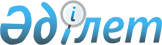 "Қазақстан Республикасы Президентінің 2007 жылғы 12 қарашадағы № 434 Жарлығына өзгерістер енгізу туралы" Қазақстан Республикасының Президенті Жарлығының жобасы туралыҚазақстан Республикасы Үкіметінің 2010 жылғы 2 наурыздағы N 155 Қаулысы

      Қазақстан Республикасының Үкіметі ҚАУЛЫ ЕТЕДІ:

      «Қазақстан Республикасы Президентінің 2007 жылғы 12 қарашадағы № 434 Жарлығына өзгерістер енгізу туралы» Қазақстан Республикасының Президенті Жарлығының жобасы Қазақстан Республикасы Президентінің қарауына енгізілсін.      Қазақстан Республикасының

      Премьер-Министрі                                     К. Мәсімов Қазақстан Республикасы Президентінің Жарлығы Қазақстан Республикасы Президентінің 2007 жылғы 12 қарашадағы № 434 Жарлығына өзгерістер енгізу туралы      ҚАУЛЫ ЕТЕМІН:

      1. «Қазақстан Республикасының Президенті жанындағы Астананың сәулет кеңесі туралы» Қазақстан Республикасы Президентінің 2007 жылғы 12 қарашадағы № 434 Жарлығына (Қазақстан Республикасының ПҮАЖ-ы, 2007 ж., № 42, 477-құжат; 2008 ж., № 42, 465-құжат; 2009 ж., № 27-28, 234-құжат) мынадай өзгерістер енгізілсін:

      жоғарыда көрсетілген Жарлықпен бекітілген Қазақстан Республикасының Президенті жанындағы Астананың сәулеттік кеңесінің құрамына мыналар енгізілсін:

Нокин                  - Қазақстан Республикасы Құрылыс және тұрғын

Серік Кеңесұлы           үй-коммуналдық шаруашылық істері

                         агенттігінің төрағасы;Арат                   - сәулетші,

Исодзаки                 Жапония (келісім бойынша);Жан Нувель             - сәулетші,

                         Франция (келісім бойынша);Платонов               - сәулет академигі, профессор, Ресей (келісім

Юрий Павлович            бойынша);Роберт Стерн           - сәулетші, Америка Құрама Штаттары (келісім

                         бойынша);      мына:

«Жүнісов               - «Астана қаласының Сәулет және қала құрылысы

Сәрсембек Ендібайұлы     департаменті» мемлекеттік мекемесінің

                         директоры - Астана қаласының бас сәулетшісі,

                         хатшы»

      деген жол мынадай редакцияда жазылсын:«Жүнісов               _ «Астана қаласының Сәулет және қала құрылысы

Сәрсембек Ендібайұлы    басқармасы» мемлекеттік мекемесінің бастығы

                        - Астана қаласының бас сәулетшісі, хатшы»;

      көрсетілген Кеңестің құрамынан К.О. Омаров, Б. Рикардо, Н. Фостер шығарылсын;

      жоғарыда көрсетілген Жарлықпен бекітілген Қазақстан Республикасының Президенті жанындағы Астананың сәулет кеңесі туралы ережеде:

      10-тармақтағы «жыл сайын қыркүйек айында» деген сөздер «жылына бір рет» деген сөздермен ауыстырылсын.

      2. Осы Жарлық қол қойылған күнінен бастап қолданысқа енгізіледі.      Қазақстан Республикасының

      Президенті                                        Н. Назарбаев
					© 2012. Қазақстан Республикасы Әділет министрлігінің «Қазақстан Республикасының Заңнама және құқықтық ақпарат институты» ШЖҚ РМК
				